Regional 	Date		Where		10.30		Coffee & WelcomeGreat to see everyone, welcome – inform what we are doing THE AGENDA, lets introduce ourselves – very briefly since we will have time at the end to network and share and pray.		Devotion – Theme 11.00		Training/ Information 12.15		Premier Legacy DVD12.15		Lunch –Networking – fellowship 		Sports Chaplaincy updatesDates for you diaries:Praying and fasting 23rd Marchfor next regionals tbcInduction 2nd Feb, Conference ’16 11/12th OctNick Watson - Sports Congress in York 24-28th AugChristmas Carol feedbackCommunication – Surveys from PFASocial Media – follow us twitter & facebookResources – Website, ReadySetGo.ec, CiS podcastSCUK 25 years – Patron, AmbassadorsCatch up & prayer – split into small groups to share and pray14.00		Finish	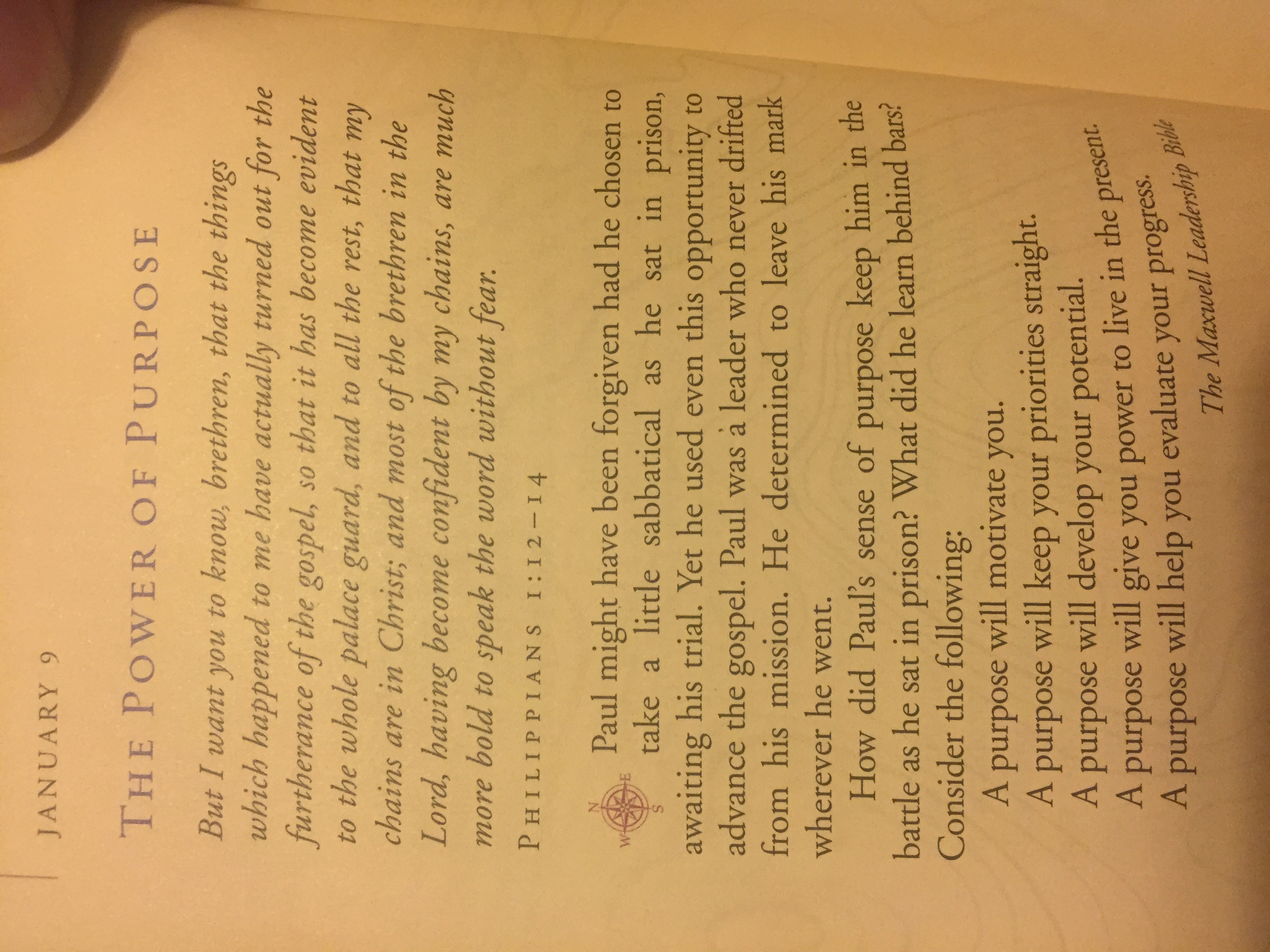 